Publicado en Ciudad de México el 23/03/2017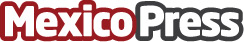 Hoteles en Cancún, descubre los mejores para ir con niñosLos hoteles son uno de los aspectos que más se debe cuidar cuando se viaja con niños. Esto se debe a que es bueno que proporcione ciertas medidas de seguridad, buen ambiente, comidas de ciertos tipos y atracciones que atraigan a los más pequeños
Datos de contacto:BestDayNota de prensa publicada en: https://www.mexicopress.com.mx/hoteles-en-cancun-descubre-los-mejores-para-ir_1 Categorías: Viaje Turismo Restauración Ocio para niños Yucatán http://www.mexicopress.com.mx